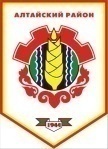 Российская ФедерацияРеспублика ХакасияСовет депутатов Аршановского сельсоветаАлтайского района Республики ХакасияРЕШЕНИЕ00.00.0000.          		                 с. Аршаново	                                  № 00 В целях организации работы Совета депутатов Аршановского сельсовета (далее – Совет депутатов), установления порядка внесения проектов решений Совета депутатов, в соответствии с Конституцией Российской Федерации, ч.2 ст.46 Федерального закона от 06.10.2003 №131-ФЗ «Об общих принципах организации местного самоуправления в Российской Федерации», руководствуясь Уставом муниципального образования Аршановский сельсовет, Совет депутатов Аршановского сельсовета Алтайского района Республики Хакасия РЕШИЛ:1. Утвердить Порядок внесения проектов муниципальных правовых актов в Совет депутатов Аршановского сельсовета Алтайского района Республики Хакасия согласно приложению.2. Решение Совета депутатов Аршановского сельсовета от 11.11.2013 № 46 «О порядке внесения проектов муниципальных правовых актов в Совет депутатов Аршановского сельсовета Алтайского района Республики Хакасия для рассмотрения и принятия» считать утратившим силу.3.Настоящее Решение вступает в силу со дня его официального опубликования (обнародования).Глава Аршановского сельсовета                                                         Н.А. ТанбаевАлтайского района Республики ХакасияПриложениек решению Совета депутатов Аршановского сельсоветаот ________ № ___ПОРЯДОК ВНЕСЕНИЯ ПРОЕКТОВ МУНИЦИПАЛЬНЫХ ПРАВОВЫХ АКТОВ В СОВЕТ ДЕПУТАТОВ АРШАНОВСКОГО СЕЛЬСОВЕТА АЛТАЙСКОГО РАЙОНА РЕСПУБЛИКИ ХАКАСИЯ 1. Общие вопросы1.1. Совет депутатов по вопросам, отнесенным к его компетенции, принимает решения - правовые акты нормативного и иного характера.Нормативным правовым актом является принятое и опубликованное (обнародованное) решение Совета депутатов, устанавливающее правовые нормы (правила поведения), обязательные для неопределенного круга лиц, рассчитанные на неоднократное применение и действующие независимо от того, возникли или прекратились конкретные правоотношения, предусмотренные решением.Правовые акты, не отнесенные к нормативным, являются ненормативными.1.2. С правотворческой инициативой по внесению проекта правового акта в Совет депутатов Аршановского сельсовета могут обратиться депутаты Совета депутатам Аршановского сельсовета, постоянные комиссии Совета депутатов Аршановского сельсовета, глава муниципального образования, а также граждане муниципального образования.1.3. Проект правового акта о бюджете Аршановского сельсовета, проекты правовых актов о внесении изменений, дополнений и уточнений в утвержденный бюджет Аршановского сельсовета, проекты решений об изменении структуры администрации Аршановского сельсовета вносятся на рассмотрение Совета депутатов исключительно главой муниципального образования.Проекты правовых актов, предусматривающие установление, изменение и отмену местных налогов и сборов, введение и отмену налоговых льгот по местным налогам, осуществление расходов из бюджета Аршановского сельсовета вносятся на рассмотрение Совета депутатов по инициативе главы Аршановского сельсовета или при наличии заключения главы муниципального образования. 1.4. Проекты правовых актов, субъектом правотворческой инициативы которых выступают органы территориального общественного самоуправления, вносятся в Совет депутатов Аршановского сельсовета их руководителями, с приложением протокола заседания (собрания) соответствующего органа.1.5. Проект муниципального правового акта может быть внесен в Совет депутатов Аршановского сельсовета инициативной группой граждан, проживающих на территории Аршановского сельсовета.Проект муниципального правового акта, внесенный в Совет депутатов Аршановского сельсовета инициативной группой граждан, рассматривается Советом депутатов Аршановского сельсовета в порядке, установленном настоящим разделом.1.6. Проект решения Совета вносится в Совет депутатов с пояснительной запиской и ее копиями за подписью соответствующего специалиста или лица, вносящего проект решения Совета. Пояснительная записка должна содержать обоснование необходимости принятия вносимого проекта решения Совета депутатов, сведения о соответствии или несоответствии этого проекта законодательству, о соотношении его с муниципальными правовыми актами.1.7. Наличие заключения главы муниципального образования на проект решения Совета депутатов, предусматривающий установление, изменение, отмену местных налогов и сборов, осуществление расходов из средств местного бюджета, обязательно. К проекту решения Совета депутатов, предусматривающему установление, изменение или отмену местных налогов и сборов, осуществление расходов из средств местного бюджета, прикладывается копия расчета таких затрат. 1.8 Заключение о соответствии или несоответствии (неполном соответствии) проекта решения Совета депутатов законодательству, о соотношении его с муниципальными правовыми актами, о соблюдении или несоблюдении порядка его внесения в Совет депутатов, выдается соответствующими (правовым и профильным) структурным подразделением аппарата Совета депутатов.В случае отрицательного заключения структурного подразделения аппарата Совета депутатов на проект решения Совета депутатов такой проект считается не внесенным в Совет депутатов, а лицу, направившему этот проект в Совет депутатов, отказывается в принятии его к рассмотрению депутатами Совета депутатов.В случае положительного заключения структурного подразделения аппарата Совета депутатов на проект решения Совета депутатов такой проект считается внесенным в Совет депутатов и его копии с копиями пояснительной записки и заключений направляются председателю Совета депутатов.1.9. Представленные на рассмотрение Совета депутатов проекты правовых актов должны быть краткими, четко определять цели и задачи, иметь сроки исполнения и ответственных за их реализацию. Констатирующая часть проекта решения должна содержать краткое изложение сути вопроса и ссылку на соответствующие статьи (пункты) законов, иных нормативных правовых актов, на основании которых принимается решение.1.10. В случае внесения проекта правового акта, реализация которого потребует материальных и иных затрат, к нему может быть приложена пояснительная записка с финансово-экономическим обоснованием проекта.1.11. Все проекты правовых актов, поступающие в аппарат Совета депутатов МО, подлежат обязательной регистрации в аппарате Совета депутатов. Дата регистрации проекта считается датой его внесения в Совет депутатов.1.12. Зарегистрированный проект правового акта направляется в профильную комиссию Совета депутатов для предварительного рассмотрения.1.13. Обсуждение проекта правового акта в постоянных комиссиях Совета депутатов происходит открыто и гласно, может освещаться средствами массовой информации.2. Особенности внесения проектов нормативных актовглавой Аршановского сельсовета2.1. Глава муниципального образования вправе вносить проекты правовых актов в Совет депутатов для рассмотрения в первоочередном порядке. Порядок подготовки проектов определяется главой муниципального образования.2.2. Проекты правовых актов подписываются авторами проектов. Проекты правовых актов, субъектом правотворческой инициативы которых выступает глава Аршановского сельсовета, должны быть подписаны составителем, а также согласованы с начальником юридического отдела администрации и руководителем структурного подразделения, на которое возложена разработка проекта.2.3. В тексте проекта правового акта должна быть ссылка на приложения, если таковые имеются.3. Особенности подготовки проектов правовых актов,представленных гражданами муниципального образования3.1. Граждане, проживающие на территории муниципального образования, представляют в Совет депутатов проект правового акта в порядке, установленным Уставом муниципального образования. Данный проект передается в постоянные комиссии для работы над ним.3.2. Проекты муниципальных правовых актов, внесенные в органы местного самоуправления в порядке реализации правотворческой инициативы граждан, должны быть оформлены в соответствии с требованиями, предусмотренными настоящим Положением к иным проектам муниципальных правовых актов, вносимым в Совет депутатов Аршановского сельсовета.3.3. Проекты муниципальных правовых актов, субъектами правотворческой инициативы которых выступает население, вносятся в орган местного самоуправления представителем инициативной группы граждан. К проектам прилагаются подписные листы с подписями граждан в поддержку конкретной правотворческой инициативы и сведениями о дате рождения, месте жительства, паспортных данных подписавшихся лиц.3.4. Проект муниципального правового акта, внесенный в порядке реализации правотворческой инициативы граждан, подлежит обязательному рассмотрению органом местного самоуправления или должностным лицом местного самоуправления, к компетенции которых относится принятие соответствующего акта, в течение трех месяцев со дня его внесения.3.5. В случае, если принятие муниципального правового акта, проект которого внесен в порядке реализации правотворческой инициативы граждан, относится к компетенции районного Совета депутатов, указанный проект должен быть рассмотрен на открытом заседании районного Совета депутатов.3.6. Представители инициативной группы граждан приглашаются на заседание районного  Совета депутатов для изложения своей позиции при рассмотрении внесенного проекта муниципального правового акта.3.7. Мотивированное решение, принятое по результатам рассмотрения проекта муниципального правового акта, внесенного в порядке реализации правотворческой инициативы граждан, должно быть официально в письменной форме доведено до сведения внесшей его инициативной группы.4. Порядок принятия решения4.1. Порядок принятия решений Совета депутатов Аршановского сельсовета и вступления их в силу должен быть определен Уставом Аршановского сельсовета и Регламентом Совета депутатов Аршановского сельсовета.5. Действие правового акта5.1. Муниципальный правовой акт, принятый Советом депутатов, действует в течение указанного в нем срока; если такой срок не указан, то неопределенное время.5.2. В случае необходимости в правовой акт вносятся изменения и дополнения.5.3. Отмена муниципальных правовых актов и приостановление их действия:5.3.1. Муниципальные правовые акты могут быть отменены или их действие может быть приостановлено органами местного самоуправления или должностными лицами местного самоуправления, принявшими (издавшими) соответствующий муниципальный правовой акт, в случае упразднения таких органов или соответствующих должностей либо изменения перечня полномочий указанных органов или должностных лиц - органами местного самоуправления или должностными лицами местного самоуправления, к полномочиям которых на момент отмены или приостановления действия муниципального правового акта отнесено принятие (издание) соответствующего муниципального правового акта, а также судом; а в части, регулирующей осуществление органами местного самоуправления отдельных государственных полномочий, переданных им федеральными законами и законами Республики Хакасия, - уполномоченным органом государственной власти Российской Федерации (уполномоченным органом государственной власти Республики Хакасия).Действие муниципального правового акта, не имеющего нормативного характера, незамедлительно приостанавливается принявшим (издавшим) его органом местного самоуправления или должностным лицом местного самоуправления в случае получения соответствующего предписания Уполномоченного при Президенте Российской Федерации по защите прав предпринимателей, выданного в соответствии с законодательством Российской Федерации об уполномоченных по защите прав предпринимателей. Об исполнении полученного предписания исполнительно-распорядительный орган местного самоуправления или должностные лица местного самоуправления обязаны сообщить Уполномоченному при Президенте Российской Федерации по защите прав предпринимателей в трехдневный срок, а Совет депутатов поселения - не позднее трех дней со дня принятия ими решения.5.4. Правовой акт, утративший юридическую силу, применяется к правоотношениям, возникшим до утраты им юридической силы, если иное не установлено решением Совета депутатов или судебным решением.5.5. Действие правового акта не распространяется на правоотношения, возникшие до вступления его в силу, если иное не установлено в самом акте.5.6. Придание правовому акту обратной силы не допускается, если:1) правовой акт устанавливает или усиливает юридическую ответственность;2) правовой акт вводит новые налоги, обязательные платежи в бюджет либо иным образом ухудшает положение налогоплательщиков.О порядке внесения проектов муниципальных правовых актов в Совет депутатов Аршановского сельсовета Алтайского района Республики Хакасия для рассмотрения и принятия 